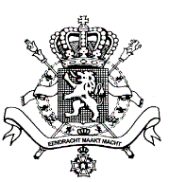 FederaleOverheidsdienstFINANCIENAlgemene Administratie van de Douane en AccijnzenFormulier AANVRAAG/BE/EORI/A3(1)Algemene Administratie van de Douane en AccijnzenFormulier AANVRAAG/BE/EORI/A3(1)Identificatie van de aanvrager (naargelang het geval, onderstaande kolom ad hoc invullen)Identificatie van de aanvrager (naargelang het geval, onderstaande kolom ad hoc invullen)Identificatie van de aanvrager (naargelang het geval, onderstaande kolom ad hoc invullen)Identificatie van de aanvrager (naargelang het geval, onderstaande kolom ad hoc invullen)Rijksregisternummer: ...........................................Naam: ......................................                               Voornaam: ......................................Adres van de hoofdverblijfplaats:Straat: .........................................................                                            Nr: ..........   bus: ..........Postnummer: ..............Gemeente: .................................Tel.: ..................................                                   Email : ..............................................................De hierboven bedoelde persoon geeft toelating / geeft geen toelating(2) aan de Belgische Administratie der douane en accijnzen om de in de punten 1, 2 en 3 bedoelde gegevens mede te delen aan de Europese Commissie (D.G. TAXUD) met het oog op de publicatie van deze gegevens op de openbare EORI-website van TAXUD overeenkomstig artikel 12 van het Douanewetboek van de Unie.Datum: ........................Handtekening:De hierboven bedoelde persoon geeft toelating / geeft geen toelating(2) aan de Belgische Administratie der douane en accijnzen om de in de punten 1, 2 en 3 bedoelde gegevens mede te delen aan de Europese Commissie (D.G. TAXUD) met het oog op de publicatie van deze gegevens op de openbare EORI-website van TAXUD overeenkomstig artikel 12 van het Douanewetboek van de Unie.Datum: ........................Handtekening:De hierboven bedoelde persoon geeft toelating / geeft geen toelating(2) aan de Belgische Administratie der douane en accijnzen om de in de punten 1, 2 en 3 bedoelde gegevens mede te delen aan de Europese Commissie (D.G. TAXUD) met het oog op de publicatie van deze gegevens op de openbare EORI-website van TAXUD overeenkomstig artikel 12 van het Douanewetboek van de Unie.Datum: ........................Handtekening:De hierboven bedoelde persoon geeft toelating / geeft geen toelating(2) aan de Belgische Administratie der douane en accijnzen om de in de punten 1, 2 en 3 bedoelde gegevens mede te delen aan de Europese Commissie (D.G. TAXUD) met het oog op de publicatie van deze gegevens op de openbare EORI-website van TAXUD overeenkomstig artikel 12 van het Douanewetboek van de Unie.Datum: ........................Handtekening:Bij voorkeur per e-mail terug te sturen naar EORI.be@minfin.fed.be . Dit kan eventueel ook per post, voldoende gefrankeerd en gericht aan: Administratie Klantenmanagement en Marketing – EORI-Cel: Koning Albert II-laan, 33, bus 382 - 1030 Brussel.Bij voorkeur per e-mail terug te sturen naar EORI.be@minfin.fed.be . Dit kan eventueel ook per post, voldoende gefrankeerd en gericht aan: Administratie Klantenmanagement en Marketing – EORI-Cel: Koning Albert II-laan, 33, bus 382 - 1030 Brussel.Bij voorkeur per e-mail terug te sturen naar EORI.be@minfin.fed.be . Dit kan eventueel ook per post, voldoende gefrankeerd en gericht aan: Administratie Klantenmanagement en Marketing – EORI-Cel: Koning Albert II-laan, 33, bus 382 - 1030 Brussel.Bij voorkeur per e-mail terug te sturen naar EORI.be@minfin.fed.be . Dit kan eventueel ook per post, voldoende gefrankeerd en gericht aan: Administratie Klantenmanagement en Marketing – EORI-Cel: Koning Albert II-laan, 33, bus 382 - 1030 Brussel.Voor bijkomende informatie, gelieve de EORI-Cel te contacteren op bovenstaande e-mailadres.Voor bijkomende informatie, gelieve de EORI-Cel te contacteren op bovenstaande e-mailadres.Voor bijkomende informatie, gelieve de EORI-Cel te contacteren op bovenstaande e-mailadres.Voor bijkomende informatie, gelieve de EORI-Cel te contacteren op bovenstaande e-mailadres.